Name: ______________________________				Date: _____________Teacher: ____________________________				Math 8 Cumulative Review #2.4Show work for all questions for full credit & write your answers on the lines provided!!!(If you feel no work is needed you must explain your reasoning.)______1. 	What is the slope of the line joining (3,13) and (7, 33)?A.	5			C.	 B.	 			D.	-5 ______ 2.Which one of the following statements describes the graph of the equation y = 3? It has a slope of 3 It is parallel to the y-axis. It is parallel to the x-axis It passes through the origin  	3. Jack bought two comic books for $5 each and four candy bars for the car ride to Grandma’s house for Thanksgiving.  He spent a total of $25.  How much did each candy bar cost?  You must write and solve and equation for full credit. 									3. _________________________________4. 	Solve and Check  5(x – 2) – 2(x – 5) = 9 						4. _________________________________5. 	Graph the equation y = 2x – 1 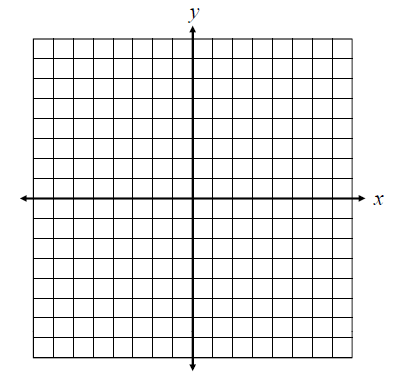 